TESTI APPROVATIP8_TA(2019)0390Rete europea di funzionari di collegamento incaricati dell'immigrazione ***ICommissione per le libertà civili, la giustizia e gli affari interniPE629.479Risoluzione legislativa del Parlamento europeo del 16 aprile 2019 sulla proposta di regolamento del Parlamento europeo e del Consiglio relativo alla creazione di una rete di funzionari di collegamento incaricati dell'immigrazione (rifusione) (COM(2018)0303 – C8-0184/2018 – 2018/0153(COD))(Procedura legislativa ordinaria – rifusione)Il Parlamento europeo,–	vista la proposta della Commissione al Parlamento europeo e al Consiglio (COM(2018)0303),–	visti l'articolo 294, paragrafo 2, l'articolo 74 e l'articolo 79, paragrafo 2, del trattato sul funzionamento dell'Unione europea, a norma dei quali la proposta gli è stata presentata dalla Commissione (C8-0184/2018),–	visto l'articolo 294, paragrafo 3, del trattato sul funzionamento dell'Unione europea,–	visto l'accordo interistituzionale del 28 novembre 2001 ai fini di un ricorso più strutturato alla tecnica della rifusione degli atti normativi,–	vista la lettera in data 28 novembre 2018 della commissione giuridica alla commissione per le libertà civili, la giustizia e gli affari interni a norma dell'articolo 104, paragrafo 3, del suo regolamento,–	visti l'accordo provvisorio approvato dalla commissione competente a norma dell'articolo 69 septies, paragrafo 4, del regolamento, e l'impegno assunto dal rappresentante del Consiglio, con lettera del 27 febbraio 2019, di approvare la posizione del Parlamento europeo, in conformità dell'articolo 294, paragrafo 4, del trattato sul funzionamento dell'Unione europea,–	visti gli articoli 104 e 59 del suo regolamento,–	vista la relazione della commissione per le libertà civili, la giustizia e gli affari interni (A8-0040/2019),A.	considerando che, secondo il gruppo consultivo dei servizi giuridici del Parlamento europeo, del Consiglio e della Commissione, la proposta della Commissione non contiene modificazioni sostanziali se non quelle espressamente indicate come tali e che, per quanto concerne la codificazione delle disposizioni immutate degli atti precedenti e di tali modificazioni, la proposta si limita ad una mera codificazione degli atti esistenti, senza modificazioni sostanziali;1.	adotta la posizione in prima lettura figurante in appresso, tenendo conto delle raccomandazioni del gruppo consultivo dei servizi giuridici del Parlamento europeo, del Consiglio e della Commissione;2.	chiede alla Commissione di presentargli nuovamente la proposta qualora la sostituisca, la modifichi sostanzialmente o intenda modificarla sostanzialmente;3.	incarica il suo Presidente di trasmettere la posizione del Parlamento al Consiglio e alla Commissione nonché ai parlamenti nazionali.P8_TC1-COD(2018)0153Posizione del Parlamento europeo definita in prima lettura il 16 aprile 2019 in vista dell'adozione del regolamento (UE) 2019/... del Parlamento europeo e del Consiglio relativo alla creazione di una rete di funzionari di collegamento incaricati dell'immigrazione (rifusione)(Dato l'accordo tra il Parlamento e il Consiglio, la posizione del Parlamento corrisponde all'atto legislativo finale, il regolamento (UE) 2019/1240.)Parlamento europeo2014-2019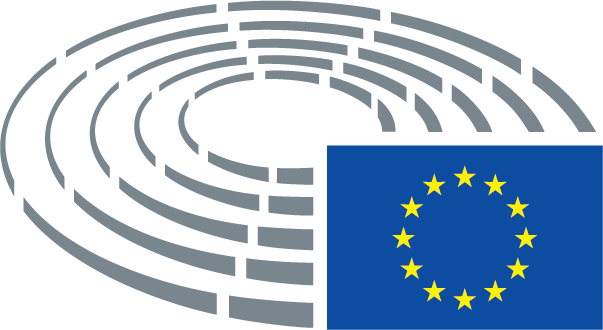 